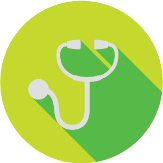 mcw-Green Bay Clinical ApprenticeshipSign-up formmcw-Green Bay Clinical ApprenticeshipSign-up formmcw-Green Bay Clinical ApprenticeshipSign-up formmcw-Green Bay Clinical ApprenticeshipSign-up formmcw-Green Bay Clinical ApprenticeshipSign-up formmcw-Green Bay Clinical ApprenticeshipSign-up formmcw-Green Bay Clinical ApprenticeshipSign-up formThank you for your interest in the Clinical Apprenticeship Preceptor program at the Medical College of Wisconsin in Green Bay. Please complete this form to add your name to our database for future student assignments. Any questions about the program, contact Dana Daggs, Email: ddaggs@mcw.edu, Phone: 920-403-4502Thank you for your interest in the Clinical Apprenticeship Preceptor program at the Medical College of Wisconsin in Green Bay. Please complete this form to add your name to our database for future student assignments. Any questions about the program, contact Dana Daggs, Email: ddaggs@mcw.edu, Phone: 920-403-4502Thank you for your interest in the Clinical Apprenticeship Preceptor program at the Medical College of Wisconsin in Green Bay. Please complete this form to add your name to our database for future student assignments. Any questions about the program, contact Dana Daggs, Email: ddaggs@mcw.edu, Phone: 920-403-4502Thank you for your interest in the Clinical Apprenticeship Preceptor program at the Medical College of Wisconsin in Green Bay. Please complete this form to add your name to our database for future student assignments. Any questions about the program, contact Dana Daggs, Email: ddaggs@mcw.edu, Phone: 920-403-4502Thank you for your interest in the Clinical Apprenticeship Preceptor program at the Medical College of Wisconsin in Green Bay. Please complete this form to add your name to our database for future student assignments. Any questions about the program, contact Dana Daggs, Email: ddaggs@mcw.edu, Phone: 920-403-4502Thank you for your interest in the Clinical Apprenticeship Preceptor program at the Medical College of Wisconsin in Green Bay. Please complete this form to add your name to our database for future student assignments. Any questions about the program, contact Dana Daggs, Email: ddaggs@mcw.edu, Phone: 920-403-4502Thank you for your interest in the Clinical Apprenticeship Preceptor program at the Medical College of Wisconsin in Green Bay. Please complete this form to add your name to our database for future student assignments. Any questions about the program, contact Dana Daggs, Email: ddaggs@mcw.edu, Phone: 920-403-4502Thank you for your interest in the Clinical Apprenticeship Preceptor program at the Medical College of Wisconsin in Green Bay. Please complete this form to add your name to our database for future student assignments. Any questions about the program, contact Dana Daggs, Email: ddaggs@mcw.edu, Phone: 920-403-4502Thank you for your interest in the Clinical Apprenticeship Preceptor program at the Medical College of Wisconsin in Green Bay. Please complete this form to add your name to our database for future student assignments. Any questions about the program, contact Dana Daggs, Email: ddaggs@mcw.edu, Phone: 920-403-4502Thank you for your interest in the Clinical Apprenticeship Preceptor program at the Medical College of Wisconsin in Green Bay. Please complete this form to add your name to our database for future student assignments. Any questions about the program, contact Dana Daggs, Email: ddaggs@mcw.edu, Phone: 920-403-4502Physician InformationPhysician InformationPhysician InformationPhysician InformationPhysician InformationPhysician InformationPhysician InformationPhysician InformationContact InformationContact InformationContact InformationFacility InformationFacility InformationFacility InformationFacility InformationFacility InformationFacility InformationFacility InformationFacility InformationFacility InformationFacility InformationFacility Address:
(Where student would report)Facility Address:
(Where student would report)Facility Address:
(Where student would report)City:City:City:AvailabilityAvailabilityAvailabilityAvailabilityAvailabilityAvailabilityAvailabilityAvailabilityAvailabilityAvailabilityIn order to participate in the Early Clinical Experiences Clinical Apprenticeship program, physicians would be required to host a student in four hour time slots.In order to participate in the Early Clinical Experiences Clinical Apprenticeship program, physicians would be required to host a student in four hour time slots.In order to participate in the Early Clinical Experiences Clinical Apprenticeship program, physicians would be required to host a student in four hour time slots.In order to participate in the Early Clinical Experiences Clinical Apprenticeship program, physicians would be required to host a student in four hour time slots.In order to participate in the Early Clinical Experiences Clinical Apprenticeship program, physicians would be required to host a student in four hour time slots.In order to participate in the Early Clinical Experiences Clinical Apprenticeship program, physicians would be required to host a student in four hour time slots.In order to participate in the Early Clinical Experiences Clinical Apprenticeship program, physicians would be required to host a student in four hour time slots.In order to participate in the Early Clinical Experiences Clinical Apprenticeship program, physicians would be required to host a student in four hour time slots.In order to participate in the Early Clinical Experiences Clinical Apprenticeship program, physicians would be required to host a student in four hour time slots.August through December 2016August through December 2016August through December 2016August through December 2016August through December 2016January through May 2017January through May 2017January through May 2017Monday morningMonday morningMonday morningMonday morningMonday morningMonday morningMonday afternoonWednesday morningWednesday morningWednesday morningWednesday morningWednesday morningWednesday morningThursday morningFriday afternoonFriday afternoonFriday afternoonFriday afternoonFriday afternoonFriday afternoonFriday afternoonLet us know if you have any questions.Let us know if you have any questions.Let us know if you have any questions.Let us know if you have any questions.Let us know if you have any questions.